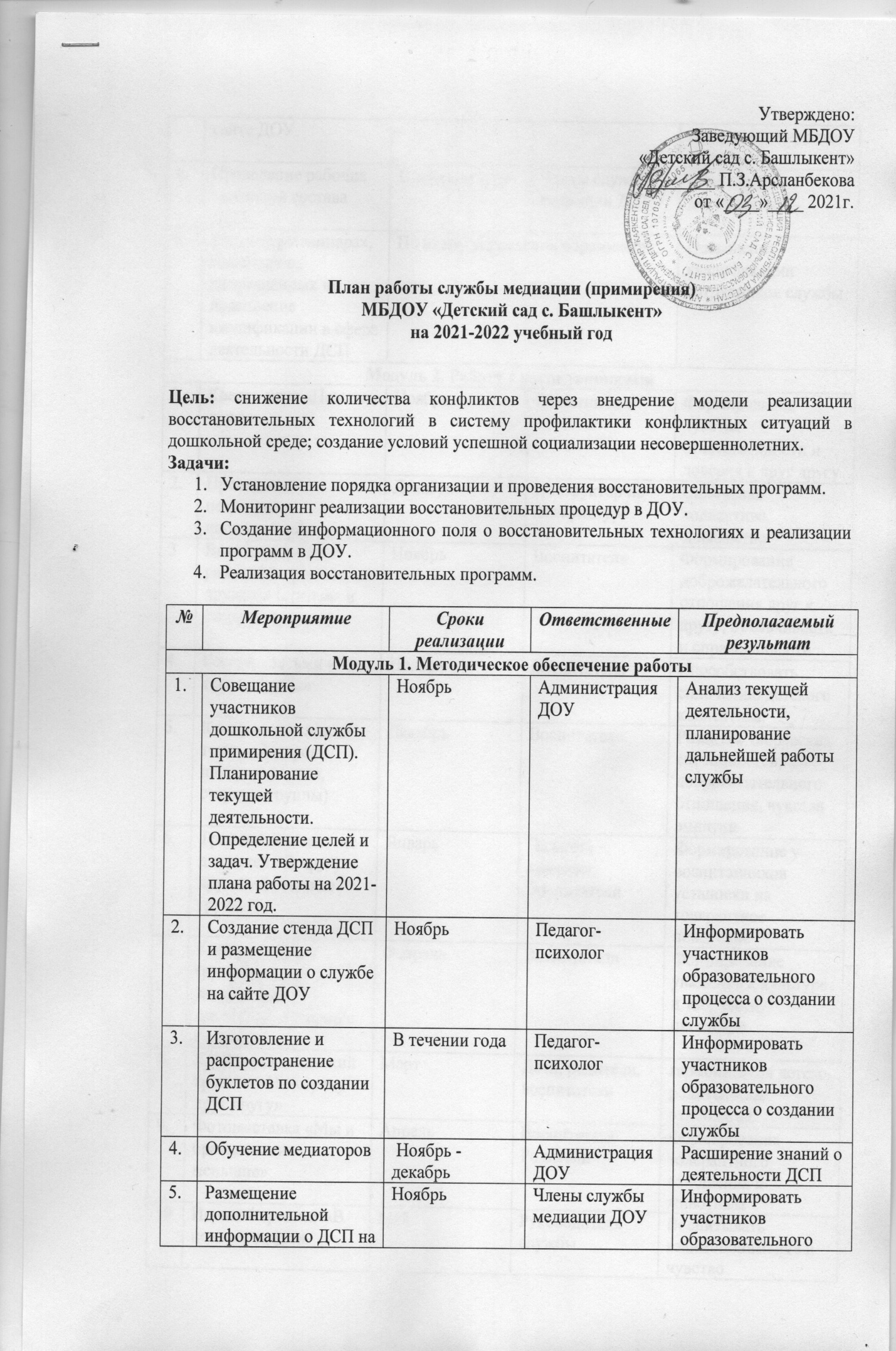 5.на сайте ДОУпроцесса о создании службы6.Проведение рабочих заседаний состава ДСПВ течении годаЧлены службы медиации ДОУМониторинг деятельности7.Участие в семинарах, совещаниях, направленных на повышение квалификации в сфере деятельности ДСППо плану управления образованияПо плану управления образованияПовышение квалификации сотрудников службыМодуль 2. Работа с воспитанникамиМодуль 2. Работа с воспитанникамиМодуль 2. Работа с воспитанникамиМодуль 2. Работа с воспитанникамиМодуль 2. Работа с воспитанниками1.Квест - игра «Помоги другу»НоябрьВоспитателиФормирование чувства ответственности и доверия к друг другу2.Проведение подвижных национальных игр.ДекабрьИнструктор по физкультуреСплочение коллектива, знакомство3.Выставка детских работ «Мы разные, но дружим» (средняя и старшие группы)НоябрьВоспитателиФормирование доброжелательного отношения друг к другу, отзывчивости и справедливости4.Беседа с детьми «Что такое дружба»НоябрьВоспитатели Способствовать сплочению детского коллектива.5.Конкурс поделок на тему: «Подарок другу» (средняя, старшие группы)Декабрь ВоспитателиРазвитие творческих способностей, доброжелательного отношения, чувства эмпатии6.Тренинговое занятие для детей «В кругу друзей» ( старшие группы)Январь Педагог-психологВоспитателиФормирование у воспитанников установки на толерантное поведение7.Конкурс чтецов (русских и зарубежных писателей), (старшие группы)Февраль ВоспитателиФормирование уважения к культуре и творчеству писателей8.Детско-родительский тренинг «Навстречу друг другу»Март Дети, родители, воспитателигармонизация детско-родительских отношений.9.Фотовыставка «Мы и братья наши меньшие»Апрель ВоспитателиРодителиФормирование толерантного отношения к животным10Игровой тренинг «В поисках друга»Май Руководитель службы Воспитывать взаимопонимание и чувство товарищества, формировать умение решать конфликтыМодуль 3. Работа с педагогамиМодуль 3. Работа с педагогамиМодуль 3. Работа с педагогамиМодуль 3. Работа с педагогамиМодуль 3. Работа с педагогами1.Семинар: «Разрешение конфликтных ситуаций с детьми и родителями в учебной и воспитательной работе»Январь Члены медиации ДОУИнформирование педагогов о новых способах разрешения конфликтных ситуаций2.Разработка методических материалов по проведению мероприятий, связанных с воспитанием толерантности, профилактикой экстремизмаВ течении годаЧлены медиации ДОУОказание поддержки участникам образовательного процессаМодуль 4. Работа с родителямиМодуль 4. Работа с родителямиМодуль 4. Работа с родителямиМодуль 4. Работа с родителямиМодуль 4. Работа с родителями1.Консультирование законных представителей, н/л, специалистов, работающих с участниками ВПВ течении годаЧлены медиации ДОУРеабилитация участников конфликтных ситуации2.Анкетирование родителей с целью выявления причин конфликтаЯнварьРуководитель службы медиацииВыяснить характер семейного уклада3.Проведение родительских собраний на тему: Служба медиации ДОУНоябрьПедагог-психологВоспитателиИнформирование законных представителей о службе медиации (примирения), ее цели и задачи4.Проведение родительских собраний на тему: «Конструктивные выходы из конфликтных ситуаций»По запросуПедагог-психологВоспитателиПсихологическое просвещение законных представителей -конфликтные ситуации и способы их разрешения5.Подготовка и выдача рекомендаций, получения согласия родителей на проведение восстановительных программВ течении года и по мере необходимостиПедагог-психологВоспитателиСогласия законных представителей на проведение ВП. Разработанные рекомендацииМодуль 5. Восстановительные программыМодуль 5. Восстановительные программыМодуль 5. Восстановительные программыМодуль 5. Восстановительные программыМодуль 5. Восстановительные программы1.Сбор заявок, случаев для рассмотрения ДСПВ течении годаЧлены медиации ДОУСоставление базы данных о конфликтов в ДОУ2.Сбор информации о ситуации, с которой организуется восстановительная процедура. Анализ документов.В течении годаЧлены медиации ДОУПолная информация о ситуации3.Проведение восстановительных программ. С участием юных посредников урегулирования конфликтовВ течении годаЧлены медиации ДОУСоблюдение условий договора